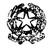 ISTITUTO COMPRENSIVO STATALE “GANDHI”Via Mannocci  n°23G - 59100    PRATO -  Tel. 0574- 815490 – Fax 0574-663062Sede del Centro Territoriale di Supporto – Prato www.gandhiprato.edu.it  -poic81400p@.istruzione.it PEC: POIC81400P@pec.istruzione.itCod. Ministeriale POIC81400P – Cod. Fisc. 840092504851? BES (Cfr. scheda BES da compilare nei consigli di ottobre; con o senza PDP per BES)               DSA  (Diagnosi con PDP per DSA, ai sensi della L.170/10)                ADHD, DOP, Borderline cognitivo, altri disturbi evolutivi specifici  (Diagnosi con PDP e/o con relazione sanitaria)               DIFFICOLTÀ LINGUISTICHE  (Inserimento nel Laboratorio di Italiano L2 e/o laboratorio di facilitazione linguistica,  con PPT)               DISABILITÀ  (Certificazione con PEI, ai sensi della L. 104/92)TEAM DOCENTI(Scuola primaria) ………………………………………………………………………………..SCUOLA  PRIMARIA                                  PROSPETTO RIEPILOGATIVO RILEVAZIONI ALUNNI CON BES  TEAM DOCENTI NOVEMBRE 2022 CLASSE              SCUOLA  PRIMARIA                                  PROSPETTO RIEPILOGATIVO RILEVAZIONI ALUNNI CON BES  TEAM DOCENTI NOVEMBRE 2022 CLASSE              SCUOLA  PRIMARIA                                  PROSPETTO RIEPILOGATIVO RILEVAZIONI ALUNNI CON BES  TEAM DOCENTI NOVEMBRE 2022 CLASSE              CLASSEALUNNOTIPO DI RILEVAZIONE1EVENTUALE DOCUMENTO